Практическая работа «Создание плаката в различных текстовых приложениях (MS Word 2007, OpenOffise.org Writer , Scribus »Задание 1. Создать плакат «Краткая история Вселенной» в Microsoft Word 2007Цель: Научиться создавать плакаты в Microsoft Word 2007 и преобразовывать их в формат PDFЗапустить текстовый редактор Microsoft Word 2007Выбрать альбомную ориентацию страницы и поместить на нее заголовок, изображение, таблицу и текст.Выделить первую букву текста и преобразовать ее в буквицу (капитель) командой [Вставка-Буквица]Преобразовать плакат в формат PDF  командой [Сохранить как-PDF]Посмотреть его в Adobe Acrobat Professional.Задание 2. Создать плакат «Краткая история Вселенной» в OpenOffise.org Writer  и преобразовать его в формат PDF.Цель: Научиться создавать плакаты в OpenOffise.org Writer  и преобразовывать его в формат PDF.Запустить текстовый редактор OpenOffise.org Writer  Выбрать альбомную ориентацию и поместить на нее заголовок, изображение, таблицу и текст.Преобразовать плакат в формат PDF  командой [Сохранить как-PDF]Посмотреть его в Adobe Acrobat Professional.Задание 3. Создать плакат «Краткая история Вселенной» в настольной издательской системе Scribus  и преобразовать его в формат PDF.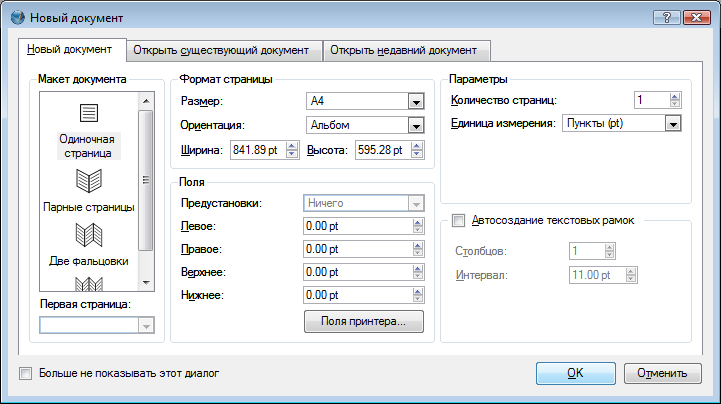 Цель: Научиться создавать плакаты в » в настольной издательской системе Scribus и преобразовывать его в формат PDF.Запустить настольную издательскую систему Scribus.Выбрать альбомную ориентацию одиночной страницы, её размер, поля и т.д.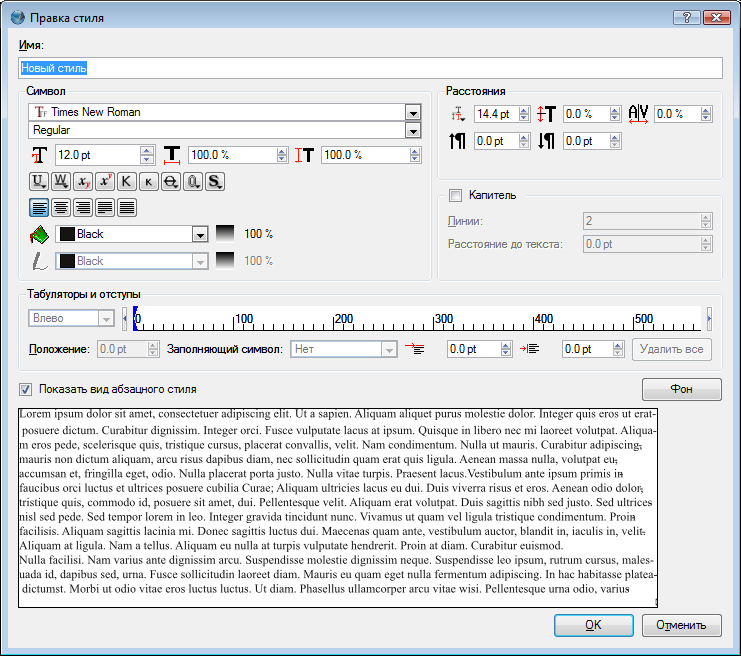 Поместить на страницу заголовок и текстовый блок. Выбрать стиль текстовых блоков командой [ Правка- Абзацные стили- Новый]. В появившемся диалоговом окне Правка стиля установить шрифт, его размер, цвет, отступы и другие параметры.ввести текст в текстовые блоки либо непосредственно, либо из текстового файла, либо скопировать из другого блока, либо с помощью встроенного текстового редактора Story Editor. Для того чтобы запустить встроенный текстовый редактор Story Editor, в контекстном меню текстового блока выбрать пункт Изменить текст .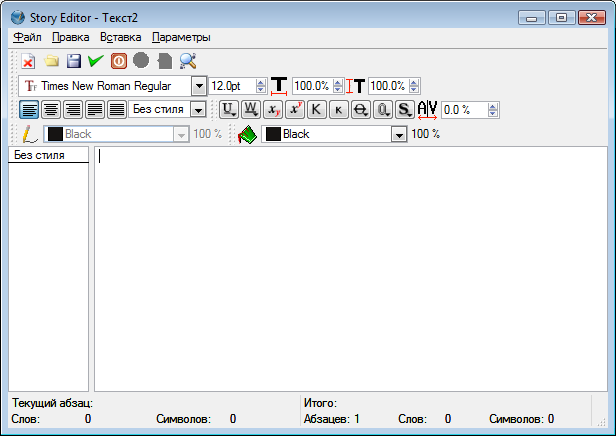 Выделить первую букву абзаца (например, С) и помощью панели инструментов установить ширину и высоту капители, а также ширину ее контура и наличие тени.Поместить на страницу графический блок командой  [Вставка –Изображение]. На странице появится прямоугольник, перечеркнутый красными линиями. Чтобы вставить изображение из файла, в контекстном меню выбрать пункт Вставить изображение ... и в появившемся диалоговом окне Открыть выбрать нужный графический файл. 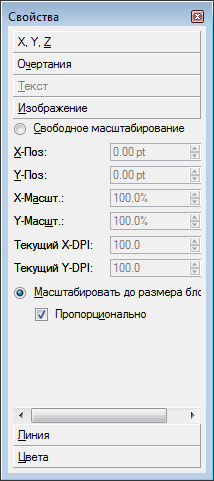 Для подгонки рамки графического блока до размеров изображения в контекстном меню графического блока надо отключить атрибут Размер заблокирован; а затем там же. 
выбрать пункт Блок до размеров изображения.Для подгонки размеров изображения до размеров рамки графического блока в контекстном меню графического блока надо выбрать пункт СвойстваВ появившемся диалоговом окне Свойства выбрать пункт Изображение и установить флажок Масштабировать до размераВвести команду [Файл -Настроить ScriЬus] и выбрать в меню значков Внешние инструменты. Ввести пути в файловой системе к интерпретатору PostScript и выбранному для обработки изображений графическому редактору. Поместить на страницу таблицу командой [Вставка- Таблица]. На  странице появится прямоугольник. В появившемся диалоговом окне Вставить таблицу указать требуемое количество строк и столбцов. Вставить в ячейки таблицы нужные значения.Преобразовать плакат в формат PDF командой [Файл –Экспортировать -Сохранить как Р DF ... ]. Просмотреть его в Adobe Acrobat Pгofessional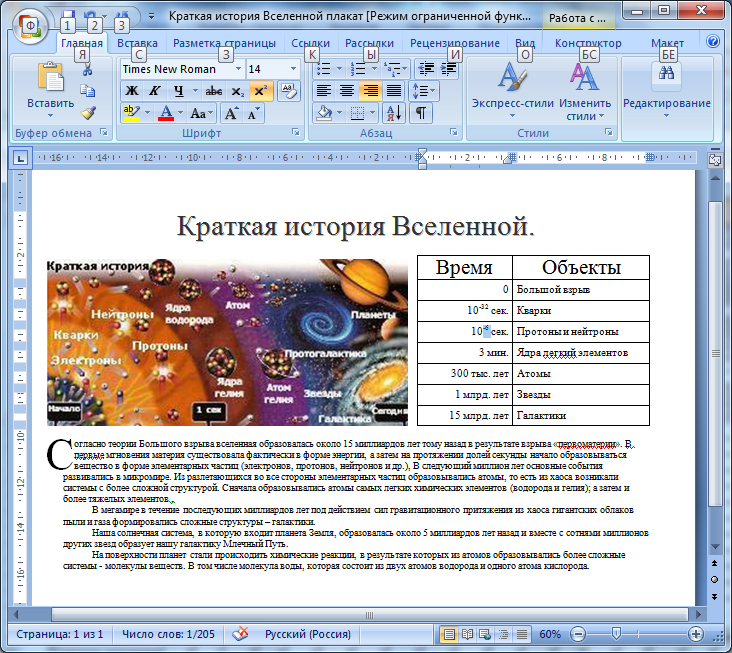 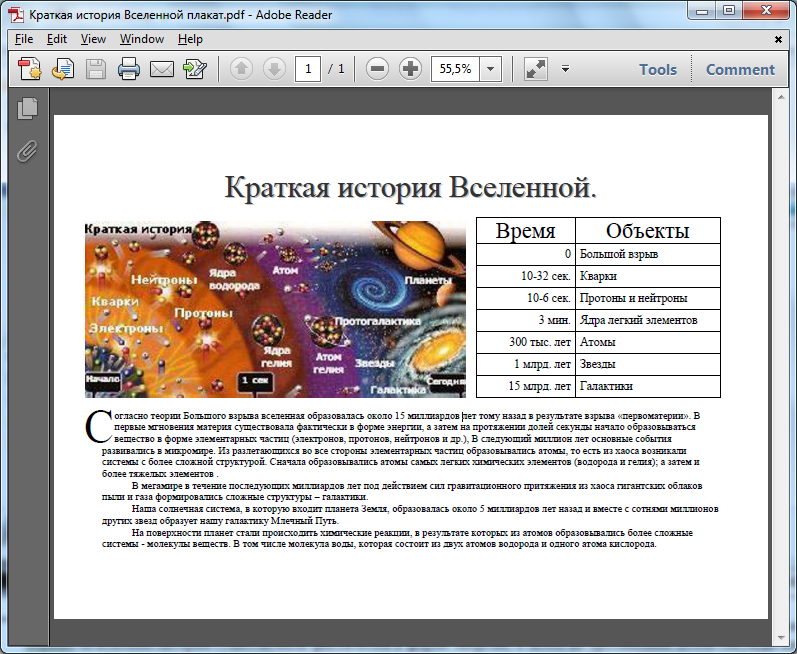 